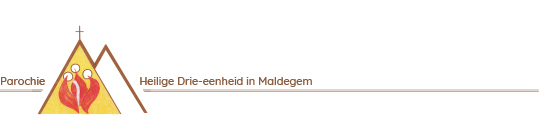 Kerkplekken Adegem – Donk – Kleit – Maldegem – Middelburg Eerste Communie 2020-2021Brief aan de ouders van kandidaat-eerste communicanten woonachtig in de parochie Heilige Drie-eenheid in Maldegem                              Op weg naar de eerste communie in 2020-2021Beste ouders van kandidaat-eerste communicant,De eerste communie, daar kies je voor, samen met je kind, met je gezin.Deze keuze wordt gemaakt vanuit gesprekken thuis, met de vriendjes op school, met de grootouders…
Andere jaren starten we ons werkjaar met een ouderavond.
Helaas is dit momenteel niet toegestaan.In deze nieuwe corona-opflakkering is het ook voor ons als geloofsgemeenschap zeer moeilijk om plannen te maken.
Toch willen we hoopvol naar de volgende maanden blijven kijken. 
Wij kijken, samen met jullie, wat onze mogelijkheden zijn om onze kandidaat-eerste communicanten voor te bereiden.Daarvoor is het in eerste instantie nodig dat wij weten wie van jullie er aan denkt zijn of haar kind in te schrijven voor de eerste communie.Let op: dit is geen definitieve inschrijving!
Het is bedoeld om ons de kans te geven om te kijken hoe we ons werkjaar kunnen aanpakken met de opgegeven aantallen.
De werkgroep eerste communie en begeleiders, parochieassistente Annie en pastoor Luc staan alvast klaar om met jullie eerste communicanten zinvol op weg te gaan naar hun Eerste Communie!Onder voorbehoud delen we al volgende data mee:
Weekend 1 en 2 mei, en weekend 7 en 8 mei: Eerste Communie weekends. Hoe we dit concreet organiseren zal van de omstandigheden afhangen.Jammer genoeg kunnen we jullie verder momenteel nog niets meedelen.
Maar we zullen er zeker naar streven om transparant en kort op de bal te spelen en alle info aan jullie door te geven.
MvgNamens de werkgroep eerste communie en begeleiders,
Parochieassistente Annie en pastoor Luc.
Contactgegevens: info@kerkinmaldegem.be 
of Annie (parochieassistente): 0468/11 40 50
Aanmelding via website van de parochie: https://www.kerknet.be/organisatie/parochie-maldegem - tegel: “Aanmelding EERSTE COMMUNIE 2021” – klik daar op “AANMELDING EERSTE COMMUNIE 2021”
! KEN JE IEMAND DIE DEZE UITNODIGING NIET KREEG? GEEF ZE GERUST DOOR OF VERWITTIG ONS!